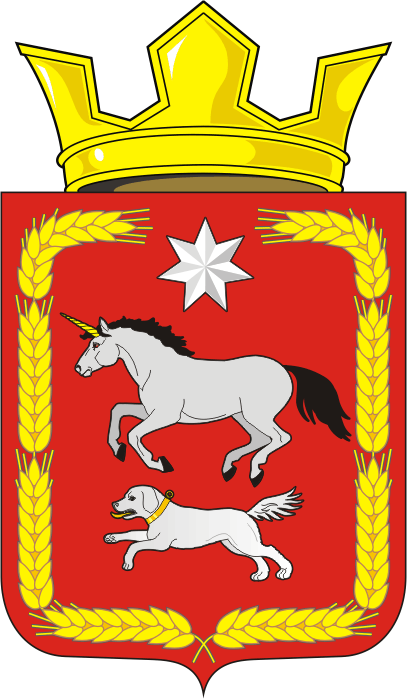 АДМИНИСТРАЦИЯ КАИРОВСКОГО СЕЛЬСОВЕТАСАРАКТАШСКОГО РАЙОНА ОРЕНБУРГСКОЙ ОБЛАСТИП О С Т А Н О В Л Е Н И Е____________________________________________________________________16.12.2021                                         с. Каировка                                             № 92-пВ соответствии с Законом Оренбургской области от 10.10.2007  № 1611/339-IV-ОЗ «О муниципальной службе в Оренбургской области», Законом Оренбургской области от 28.06.2011  № 246/36-V-ОЗ «О классных чинах муниципальных служащих в Оренбургской области,  порядке их присвоения и сохранения», Закона Оренбургской области от 15.09.2008 «Об утверждении типового положения о проведении аттестации муниципальных служащих в Оренбургской области»:1. Постановление от 30.10.2012 №71-п «Об утверждении Положения о порядке присвоения и сохранения классных чинов муниципальным служащим муниципального образования Каировский сельсовет Саракташского района Оренбургской области» отменить как принятое за пределами полномочий.2. Настоящее Положение подлежит размещению на сайте администрации Каировского сельсовета в сети Интернет и вступает в силу с момента обнародования. 3. Контроль за исполнением настоящего постановления оставляю за собой.Глава сельсовета                                                                           А.Н.ЛогвиненкоОб отмене постановления от 30.10.2012 №71-п «Об утверждении Положения о порядке присвоения и сохранения классных чинов муниципальным служащим муниципального образования Каировский сельсовет Саракташского района Оренбургской области»Разослано:администрации района, прокуратуре района, в дело.